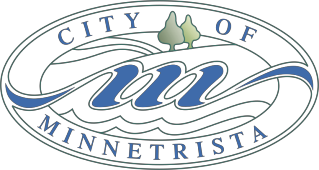 CITY COUNCIL WORK SESSION MEETING AGENDAJuly 17, 20175:30 – 6:30pmCall to OrderMinnetrista Five-year HR Planning2017-2018 Minnetrista Strategic Plan UpdateAdjourn